Πληροφορίες: ΚΟΙΝ:	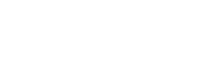 Πίνακας Αποδεκτών:Περιφερειακή Ομοσπονδία Ατόμων με Αναπηρία Ηπείρου και Βορείων Ιονίων Νήσων και φορείς μέλη αυτής στην Ήπειρο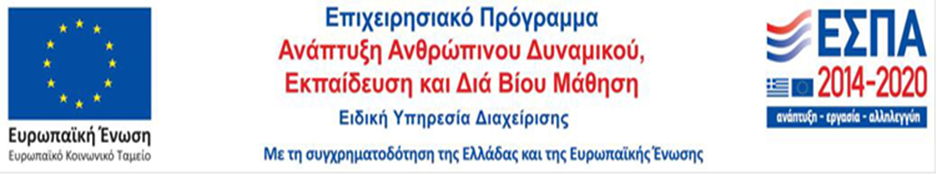 